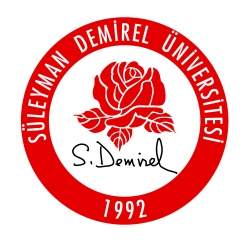 T.C.SÜLEYMAN DEMİREL ÜNİVERSİTESİİLETİŞİM FAKÜLTESİ DEKANLIĞI
Ders Telafi İstek Formu…………….. BÖLÜM BAŞKANLIĞINA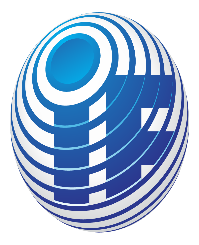 Sayı:Tarih:I - ÖĞRETİM ÜYESİ BİLGİLERİI - ÖĞRETİM ÜYESİ BİLGİLERİI - ÖĞRETİM ÜYESİ BİLGİLERİI - ÖĞRETİM ÜYESİ BİLGİLERİI - ÖĞRETİM ÜYESİ BİLGİLERİI - ÖĞRETİM ÜYESİ BİLGİLERİUnvan Ad SOYADT.C. Kimlik NoSicil NoBölüm AdıII - ÖĞRETİM ÜYESİ BEYANIII - ÖĞRETİM ÜYESİ BEYANIII - ÖĞRETİM ÜYESİ BEYANIII - ÖĞRETİM ÜYESİ BEYANIII - ÖĞRETİM ÜYESİ BEYANIII - ÖĞRETİM ÜYESİ BEYANIAşağıda belirttiğim gerekçe nedeniyle yapamayacağım derslerin telafi bilgileri tabloda belirtilmiştir. Gereğini arz ederim.Gerekçe Eki: … ………………… görevlendirilmemden dolayı / Sağlık nedenlerinden dolayı / vb…                                                                                                                                                                               	… / … / 20…                                                                                                                                                                                            Unvan 													Ad SOYAD							                                                         	                  İmzaAşağıda belirttiğim gerekçe nedeniyle yapamayacağım derslerin telafi bilgileri tabloda belirtilmiştir. Gereğini arz ederim.Gerekçe Eki: … ………………… görevlendirilmemden dolayı / Sağlık nedenlerinden dolayı / vb…                                                                                                                                                                               	… / … / 20…                                                                                                                                                                                            Unvan 													Ad SOYAD							                                                         	                  İmzaAşağıda belirttiğim gerekçe nedeniyle yapamayacağım derslerin telafi bilgileri tabloda belirtilmiştir. Gereğini arz ederim.Gerekçe Eki: … ………………… görevlendirilmemden dolayı / Sağlık nedenlerinden dolayı / vb…                                                                                                                                                                               	… / … / 20…                                                                                                                                                                                            Unvan 													Ad SOYAD							                                                         	                  İmzaAşağıda belirttiğim gerekçe nedeniyle yapamayacağım derslerin telafi bilgileri tabloda belirtilmiştir. Gereğini arz ederim.Gerekçe Eki: … ………………… görevlendirilmemden dolayı / Sağlık nedenlerinden dolayı / vb…                                                                                                                                                                               	… / … / 20…                                                                                                                                                                                            Unvan 													Ad SOYAD							                                                         	                  İmzaAşağıda belirttiğim gerekçe nedeniyle yapamayacağım derslerin telafi bilgileri tabloda belirtilmiştir. Gereğini arz ederim.Gerekçe Eki: … ………………… görevlendirilmemden dolayı / Sağlık nedenlerinden dolayı / vb…                                                                                                                                                                               	… / … / 20…                                                                                                                                                                                            Unvan 													Ad SOYAD							                                                         	                  İmzaAşağıda belirttiğim gerekçe nedeniyle yapamayacağım derslerin telafi bilgileri tabloda belirtilmiştir. Gereğini arz ederim.Gerekçe Eki: … ………………… görevlendirilmemden dolayı / Sağlık nedenlerinden dolayı / vb…                                                                                                                                                                               	… / … / 20…                                                                                                                                                                                            Unvan 													Ad SOYAD							                                                         	                  İmzaIII - DERS TELAFİ BİLGİLERİIII - DERS TELAFİ BİLGİLERİIII - DERS TELAFİ BİLGİLERİIII - DERS TELAFİ BİLGİLERİIII - DERS TELAFİ BİLGİLERİIII - DERS TELAFİ BİLGİLERİDers AdıDers AdıDersin KredisiDersin Yapılması Gereken TarihDersin Telafi Edileceği TarihDersin Telafi Edileceği SaatIV - BÖLÜM BAŞKANI ONAYIIV - BÖLÜM BAŞKANI ONAYIIV - BÖLÜM BAŞKANI ONAYIIV - BÖLÜM BAŞKANI ONAYIIV - BÖLÜM BAŞKANI ONAYIIV - BÖLÜM BAŞKANI ONAYIDers telafi bilgileri öğretim üyesi tarafından yukarıdaki tabloda belirtilmiştir. Gereğini arz ederim.						                                                                                                                                                                                                 												… / … / 20…                                                                                                                                                                        Unvan Ad SOYAD                                                                                                                                                                                                                   İmzaDers telafi bilgileri öğretim üyesi tarafından yukarıdaki tabloda belirtilmiştir. Gereğini arz ederim.						                                                                                                                                                                                                 												… / … / 20…                                                                                                                                                                        Unvan Ad SOYAD                                                                                                                                                                                                                   İmzaDers telafi bilgileri öğretim üyesi tarafından yukarıdaki tabloda belirtilmiştir. Gereğini arz ederim.						                                                                                                                                                                                                 												… / … / 20…                                                                                                                                                                        Unvan Ad SOYAD                                                                                                                                                                                                                   İmzaDers telafi bilgileri öğretim üyesi tarafından yukarıdaki tabloda belirtilmiştir. Gereğini arz ederim.						                                                                                                                                                                                                 												… / … / 20…                                                                                                                                                                        Unvan Ad SOYAD                                                                                                                                                                                                                   İmzaDers telafi bilgileri öğretim üyesi tarafından yukarıdaki tabloda belirtilmiştir. Gereğini arz ederim.						                                                                                                                                                                                                 												… / … / 20…                                                                                                                                                                        Unvan Ad SOYAD                                                                                                                                                                                                                   İmzaDers telafi bilgileri öğretim üyesi tarafından yukarıdaki tabloda belirtilmiştir. Gereğini arz ederim.						                                                                                                                                                                                                 												… / … / 20…                                                                                                                                                                        Unvan Ad SOYAD                                                                                                                                                                                                                   İmza